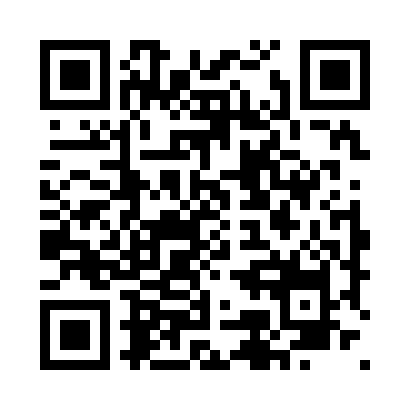 Prayer times for St. Benoni, Nova Scotia, CanadaMon 1 Jul 2024 - Wed 31 Jul 2024High Latitude Method: Angle Based RulePrayer Calculation Method: Islamic Society of North AmericaAsar Calculation Method: HanafiPrayer times provided by https://www.salahtimes.comDateDayFajrSunriseDhuhrAsrMaghribIsha1Mon3:535:451:296:499:1211:032Tue3:545:461:296:499:1211:033Wed3:555:461:296:499:1111:024Thu3:565:471:296:499:1111:025Fri3:575:481:296:499:1111:016Sat3:585:481:296:499:1011:007Sun3:595:491:306:489:1010:598Mon4:005:501:306:489:0910:589Tue4:025:501:306:489:0910:5810Wed4:035:511:306:489:0810:5711Thu4:045:521:306:489:0810:5612Fri4:055:531:306:479:0710:5513Sat4:075:541:306:479:0710:5314Sun4:085:551:306:479:0610:5215Mon4:095:551:316:469:0510:5116Tue4:115:561:316:469:0510:5017Wed4:125:571:316:469:0410:4918Thu4:145:581:316:459:0310:4719Fri4:155:591:316:459:0210:4620Sat4:176:001:316:449:0110:4421Sun4:186:011:316:449:0010:4322Mon4:206:021:316:438:5910:4223Tue4:216:031:316:438:5810:4024Wed4:236:041:316:428:5710:3925Thu4:246:051:316:428:5610:3726Fri4:266:061:316:418:5510:3527Sat4:276:071:316:408:5410:3428Sun4:296:081:316:408:5310:3229Mon4:316:091:316:398:5210:3030Tue4:326:111:316:388:5110:2931Wed4:346:121:316:388:5010:27